NÁRODNÁ RADA SLOVENSKEJ REPUBLIKYV. volebné obdobieČíslo: CRD-3039/2011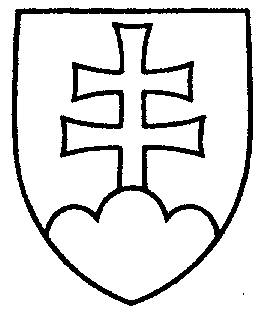 580UZNESENIENÁRODNEJ RADY SLOVENSKEJ REPUBLIKYzo 7. septembra 2011k vládnemu návrhu zákona o povinných deponátoch periodických publikácií, neperiodických publikácií a slovenských audiovizuálnych diel (tlač 442) – prvé čítanie	Národná rada Slovenskej republikyr o z h o d l a,  ž eprerokuje uvedený vládny návrh zákona v druhom čítaní;p r i d e ľ u j etento vládny návrh zákona na prerokovanieÚstavnoprávnemu výboru Národnej rady Slovenskej republiky  aVýboru Národnej rady Slovenskej republiky pre kultúru a médiá;u r č u j eako gestorský Výboru Národnej rady Slovenskej republiky pre kultúru a médiá
a lehotu na jeho prerokovanie v druhom čítaní vo výbore do 30 dní a v gestorskom výbore do
32 dní odo dňa jeho pridelenia.Richard  S u l í k   v. r.  predsedaNárodnej rady Slovenskej republikyOverovatelia:Ľubica  R o š k o v á   v. r.Ivan  H a r m a n   v. r.